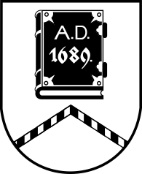 ALŪKSNES NOVADA PAŠVALDĪBADZĪVOKĻU KOMISIJADārza iela 11, Alūksne, Alūksnes novads, LV – 4301, tālrunis 64381496, e-pasts dome@aluksne.lvSĒDE Nr.902.05.2023., plkst. 10:00Dārza ielā 11, Alūksnē, Alūksnes novadā, 3.stāvs, 311. telpaSēde pasludināta par slēgtu, pamatojoties uz Pašvaldību likuma 27.panta ceturto daļu. Darba kārtība netiek publiskota, jo satur ierobežotas pieejamības informāciju.Sēdē tiks izskatīti:4 jautājumi par dzīvojamās telpas īres līguma pagarināšanu, 2 jautājumi par uzņemšanu pašvaldības dzīvokļa jautājumu risināšanā sniedzamās palīdzības reģistrā, 2 jautājumi par pašvaldībai piederošas dzīvojamās telpas izīrēšanu,1 jautājums par atteikumu īrēt pašvaldības piedāvāto dzīvojamo telpu.